ПРОЄКТ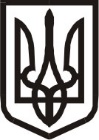 ВИКОНАВЧИЙ КОМІТЕТ НЕТІШИНСЬКОЇ МІСЬКОЇ РАДИХМЕЛЬНИЦЬКОЇ ОБЛАСТІР І Ш Е Н Н Я___.07.2024					Нетішин				  № ____/2024Про затвердження порядку надання безповоротної фінансової матеріальної допомоги для компенсації вартості закупівлі пристроїв для резервного електроживлення в умовах воєнного стануВідповідно до статті 40, пункту 3 частини 4 статті 42 Закону України «Про місцеве самоврядування в Україні», сорок восьмої (позачергової) сесії Нетішинської міської ради VІІІ скликання 10 червня 2024 року № 48/2319 «Про програму часткової компенсації вартості пристроїв для резервного електроживлення в умовах воєнного стану на 2024 рік», з метою підтримки мешканців та суб’єктів господарювання громади у самостійному забезпеченні альтернативними джерелами електроенергії об’єктів підприємництва, приватних домоволодінь та багатоквартирних житлових будинків під час припинення постачання електроенергії, спричиненого масштабними ударами по об’єктах української енергетичної інфраструктури російськими військами, виконавчий комітет Нетішинської міської ради ВИРІШИВ:1. Затвердити порядок надання безповоротної фінансової матеріальної допомоги для компенсації вартості закупівлі пристроїв для резервного електроживлення в умовах воєнного стану з додатком.2. Контроль за виконанням цього рішення покласти на першого заступника міського голови Олену Хоменко.Міський голова							Олександр СУПРУНЮКДодаток до рішення виконавчого комітету міської ради___.07.2024 № ____/2024ПОРЯДОКнадання безповоротної фінансової матеріальної допомоги для компенсації вартості закупівлі пристроїв для резервного електроживлення в умовах воєнного стану1. Порядок надання безповоротної фінансової матеріальної допомоги для компенсації вартості закупівлі пристроїв для резервного електроживлення в умовах воєнного стану (далі – порядок) визначає процедуру та умови надання безповоротної фінансової матеріальної допомоги для компенсації вартості закупівлі пристроїв для резервного електроживлення суб’єктам господарювання, власникам домоволодінь, квартир, об’єднань співвласників багатоквартирних будинків та управителів багатоквартирних будинків Нетішинської міської територіальної громади (далі – учасники) за рахунок коштів бюджету Нетішинської міської територіальної громади (далі – Нетішинська міська ТГ).2. Безповоротна фінансова матеріальна допомога для компенсації вартості закупівлі пристроїв для резервного електроживлення (далі – допомога) надається учасникам, місце проживання, право власності яких зареєстроване та діяльність здійснюється у місті Нетішин, селах Новий Кривин та Старий Кривин, а також, які сплачують податки, збори та інші обов’язкові платежі до бюджету Нетішинської міської ТГ.3. Допомога надається для учасників, які придбали нові генератори, зарядні станції, акумуляторні батареї та надали підтверджуючі документи про його придбання датовані не раніше 01 червня 2024 року. Допомога надається кожному учаснику лише для одного об’єкта (будинок, квартира, об’єкт підприємництва).У разі звернення подружжя (чоловік, дружина), у кожного з яких є у власності окремий житловий будинок/квартира допомога надається лише одному із подружжя.Допомога надається учаснику також, у разі придбання генератора, зарядної станції, акумуляторної батареї членами сім’ї - чоловіком, дружиною, сином, дочкою.4. У разі, якщо учасник/член сім’ї учасника отримував часткову компенсацію вартості закупівлі генератора відповідно до програми часткової компенсації вартості генераторів в умовах воєнного стану на 2022-2023 роки, затвердженої рішенням тридцять першої (позачергової) сесії Нетішинської міської ради VІІІ скликання від 06 грудня 2022 року № 31/1572, такий учасник не має права на отримання допомоги.5. Допомога учасникам надається одноразово. Сума допомоги, зазначеної у пункті 3 цього порядку, здійснюється у розмірі 50% від вартості генератора, зарядної станції, акумуляторної батареї, але не може перевищувати 35 тис. гривень.2Для отримання допомоги приймаються оригінали або завірені заявником копії таких документів:- фіскальні чеки, банківські документи, тощо;- накладні на отримання товару або акти прийому-передавання.6. Допомога надається учасникам на підставі особистої заяви (згідно з додатком до порядку) та доданого пакету документів, а саме:- копії паспорта або іншого документа, що посвідчує особу;- копії документа, виданого органом державної податкової служби, що засвідчує реєстрацію заявника в Державному реєстрі фізичних осіб - платників податків (ідентифікаційний код), або копія сторінки паспорта громадянина України з відміткою про наявність у заявника права здійснювати будь-які платежі за серією та номером паспорта;- завірених заявником платіжних документів - фіскальні чеки, банківські документи, квитанції тощо, також можуть надаватись первинні документи, які підтверджують факт отримання генератора, зарядної станції, акумуляторної батареї (накладна або акт-прийому передачі);- копії документів із зазначенням технічних характеристик та серійного номера (або інше заводське маркування);- копії документів, що підтверджують право власності на домоволодіння/квартиру;- документ про взяття на облік платника податку;- виписка/витяг з Єдиного державного реєстру юридичних осіб, фізичних осіб-підприємців та громадських формувань;- копії документів, які надають право користування майном (для суб’єктів господарювання);- витяг з протоколу загальних зборів про прийняття рішення щодо закупівлі генератора, зарядної станції, акумуляторної батареї та у часті у програмі часткової компенсації вартості пристроїв для резервного електроживлення в умовах воєнного стану на 2024 рік (для ОСББ, управителів багатоквартирних житлових будинків);- копія документу, який підтверджує повноваження юридичної особи на управління спільним майном (копія договору чи витягу з протоколу);- рахунок у банківській установі для безпосереднього зарахування коштів.До заяви можуть надаватись документи, отримані за допомогою електронних кабінетів, сервісів тощо.7. Відповідальність за надання достовірної інформації несуть безпосередньо заявники, які звернулись за отриманням допомоги.8. У разі подання неповного пакета документів заява учасника не допускається до розгляду комісією.9. Комісія з надання безповоротної фінансової матеріальної допомоги для компенсації вартості закупівлі пристроїв для резервного електроживлення             (далі – комісія) затверджується розпорядженням міського голови.10. Комісія здійснює свою роботу у формі засідань. Засідання комісії є правомочним, якщо у ньому бере участь більше половини її членів. Засідання комісії скликається згідно з рішенням голови комісії за умови наявності заявок.3За результатами кожного засідання складається протокол.11. Висновки про надання або відмову у наданні допомоги за рахунок коштів бюджету Нетішинської міської ТГ надаються комісією на підставі поданих заявником документів. 12. На підставі протоколу готується розпорядження про надання безповоротної фінансової матеріальної допомоги для компенсації вартості закупівлі пристроїв для резервного електроживлення.13. Виплата допомоги для учасників здійснюється головним розпорядником коштів – виконавчим комітетом Нетішинської міської ради шляхом перерахування коштів на особисті банківські рахунки.14. У разі виявлення надання недостовірної інформації, наданої від учасників, відсутності пристрою для резервного електроживлення за зазначеною адресою допомога підлягає поверненню на рахунок бюджету Нетішинської міської ТГ протягом десяти календарних днів.Для повернення безпідставно виплаченої допомоги виконавчий комітет Нетішинської міської ради надсилає учасникам засобами поштового зв’язку повідомлення про відшкодування.Керуючий справамивиконавчого комітету міської ради								Любов ОЦАБРИКАДодаток до Порядку Міському головіОлександру СУПРУНЮКУ_________________________________(власне ім’я та прізвище)_________________________________(місце реєстрації)                                   __________________________________________________________________(категорія заявника)_________________________________ (номер телефону)ЗАЯВАПрошу надати мені безповоротну фінансову матеріальну допомогу на покриття витрат з придбання пристрою для резервного електроживлення (_________________________________________) для забезпечення потреб _____________________________________________________________________________________________________за адресою______________________________________________________________________________________________у розмірі _______________________________________________гривень.Загальна вартість пристрою _______________________________гривень.Технічні характеристики:___________________________________________________________________________________________________________________Обладнання зберігається за адресою: ________________________________________________________________________________________________________Банківські реквізити суб’єкта звернення ______________________________________________________________________________________________________Перелік документів додається:Повідомляю, що ані я, ані члени моєї сім’ї не отримували часткову компенсацію вартості закупівлі генератора відповідно до програми часткової компенсації вартості генераторів в умовах воєнного стану на 2022 – 2023 роки, затвердженої рішенням тридцять першої (позачергової) сесії Нетішинської міської ради VІІІ скликання від 06 грудня 2022 року №31/1572.Зобов’язуюсь повернути кошти, отримані на відшкодування вартості пристрою для резервного електроживлення за рахунок бюджету Нетішинської міської територіальної громади, у разі надання недостовірної інформації, відсутності пристрою, нецільового використання за зазначеною адресою протягом десяти календарних днів.При цьому даю згоду відповідно до Закону України «Про захист персональних даних» на обробку моїх особистих персональних даних у картотеках та/або за допомогою інформаційно-телекомунікаційних систем.Дата											Підпис